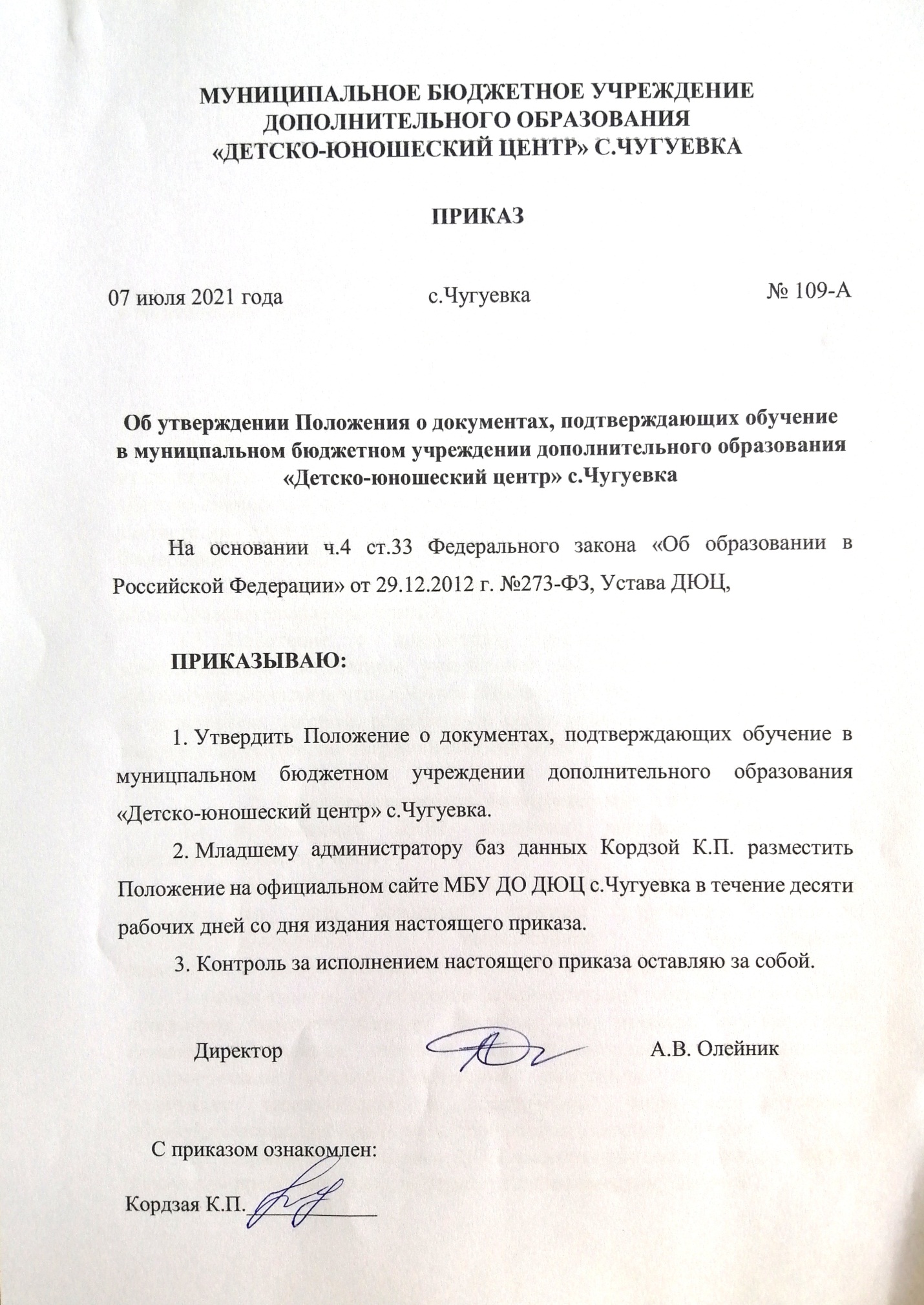 Утвержденоприказом МБУ ДО ДЮЦ с.Чугуевка№____ от «___»________2021 годаПОЛОЖЕНИЕо документах, подтверждающих обучение в муницпальном бюджетном учреждении дополнительного образования «Детско-юношеский центр» с.ЧугуевкаОбщие положенияНастоящее Положение о документах, подтверждающих обучение в муницпальном бюджетном учреждении дополнительного образования «Детско-юношеский центр» с.Чугуевка (далее – Положение) разработана в соответствии с ч.4 ст.33 Федерального закона «Об образовании в Российской Федерации» от 29.12.2012 г. №273-ФЗ, Уставом ДЮЦ.Обучающиеся – это лица, осваивающие дополнительные общеобразовательные программы. Полодение о документах, подтверждающих обучение в муниципальном бюджетном учреждении дополнительного образования «Детско-юношеский центр» с.Чугуевка (далее – ДЮЦ), если форма документа не установлена законом, разработанов целях установления порядка правил выдачи документов, подтверждающих обучение.Выдача документов, подтверждающих обучениеОбучающимся ДЮЦ выдаются следующие документы, подтверждающие обучение:Справка об обучении содержит данные: фамилия, имя, отчество обучающегося, дата рождения, название учреждения, название объединения/отделения, наименование дополнительной общеобразовательной программы, период обучения (Приложение 1);Свидетельство об освоении дополнительной общеобразовательной программы содержит данные: фамилия, имя, отчество обучающегося, название учреждения, название объединения/отделения, наименование дополнительной общеобразовательной программы, период обучения, количество теоритических и практических часов дополнительной общеобразовательной программы, пройденных за преиод обучения. Справка об обучении в ДЮЦ выдаётся обучающемуся, родителям (законным представителям) по устному или письменному запросу.Свидетельство об освоении дополнительной общеобразовательной пррограммы выдаётся обучающимуся, родителям (законным представителям), при условии полного освоения обучающимся дополнительной общеобразовательной программы и прохождения промежуточной и итоговой аттестации.Выдача свидетельсв фиксируется в журнале выдачи свидетельств.Ответственность за выдачу документов, подтверждающих обучениеОтветственным за выдачу документов, предусмотренных пунктами раздела 2 настоящего Положения, является заместитель директора.Лицо, осуществляющее выдачу данных документов, несёт ответственность за предоставление недостоверных данных.Заключительные положения Настоящее Положение вступает в силу с момента утверждения приказом директора ДЮЦ.Изменения и дополнения в данное Положение принимаются в составе новой редакции Положения, утверждаются директорм ДЮЦ.После принятия новой редакции Положения, предыдущая редакция признаётся утратившей силу. Приложение 1к Положению о документах, подтверждающих обучение в муницпальном бюджетном учреждении дополнительного образования «Детско-юношеский центр» с.ЧугуевкаСправкаДана ____________________________________________________________(фамилия, имя, отчество обучающегося)«____»________  _____года рождения в том, что он обучается (обучался) в муниципальном бюджетном учреждении дополнительного образования «Детско-юношеский центр» с.Чугуевка Чугуевского района Приморского края с «___»_______20___ года и по настоящее время (дата окончания обучения) по дополнительной общеобразовательной (общеразвивающей) программе «_________________________» в _______________________________________.(название программы)                                (название творческого объединения/ спортивного отделения)Директор	А.В. ОлейникПриложение 2к Положению о документах, подтверждающих обучение в муницпальном бюджетном учреждении дополнительного образования «Детско-юношеский центр» с.ЧугуевкаСВИДЕТЕЛЬСТВО №_______Настоящее свидетельство выдано _____________________________________________________________________________________________________фамилия, имя, отчествов том, что он (а) обучал___ в Муниципальном бюджетном учреждении дополнительного образования «Детско-юношеский центр» с.Чугуевкас «____» ______________ 20____ г. по «____» ________________ 20 ____ г.Прошел (а) полный курс обучения по дополнительной общеобразовательнойпрограмме __________________________________________________________в___________________________________________________________________Теоретический курс в объёме_______часов;Практический курс в объёме _______часов.Директор МБУ ДО ДЮЦ с.Чугуевка____________ А.В. Олейник              М.П.                                             «____» ____________ 20 ___ г.с.Чугуевка